Перечень объектов ОАО «Торговля», подлежащих сдаче в аренду или продаже.Обращаться по тел. 8 (02235) 25-819 – приемная, 57-509 - юрисконсульт, электронная почта-oaotorg@mail.ruНаименование объектаМесто расположенияХарактеристика объектаЗдание магазина №10Общая площадь – 196 м.кв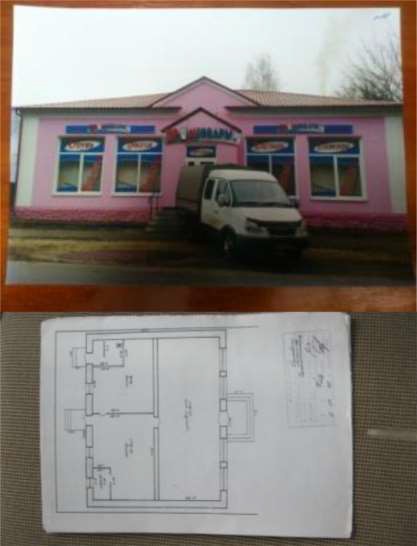 г. Осиповичи,Торговая площадь – 94,12ул.м.кв.Социалистическая,8Отдельно стоящее зданиеСобственная котельнаяЗдание магазина №35 г. Осиповичи,ул. Майстренко,2аОбщая площадь – 349,5 м. кв. Торговая площадь – 198,3 м.кв.Отдельно стоящее здание на территории городского рынка Собственная котельная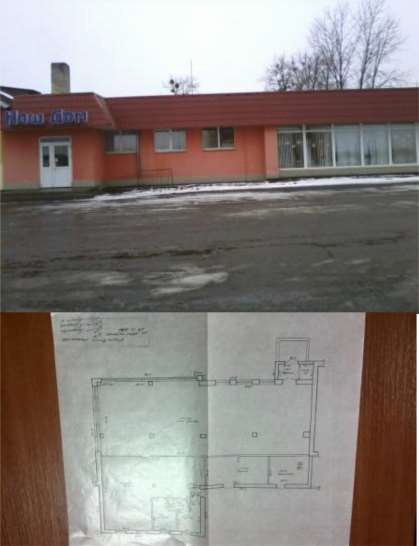 Здание магазина № 16 г. Осиповичи,ул. Коммунистическая, 28Магазин № 27 г. Осиповичи,ул. Сумченко, 45Общая площадь – 78,7 м. кв. Торговая площадь – 48 м. кв.Отдельно стоящее здание, находится в черте городаСобственная котельнаяАренда:- площадь в торговом зале 18 м. кв.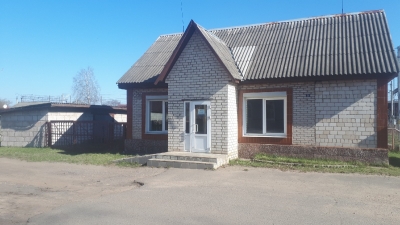 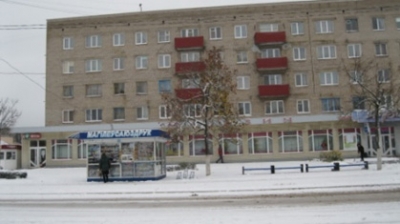 Магазин № 24 г. Осиповичи,ул. Сумченко, 27Общая площадь – 902 м. кв. Отдельно стоящее здание, находится в черте городаСдается в аренду торговая площадь 304 м. кв. на 2 этаже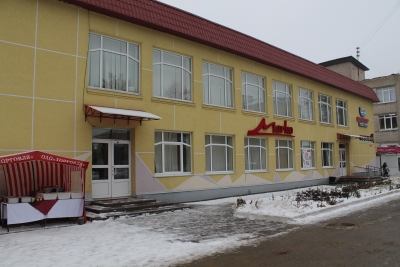 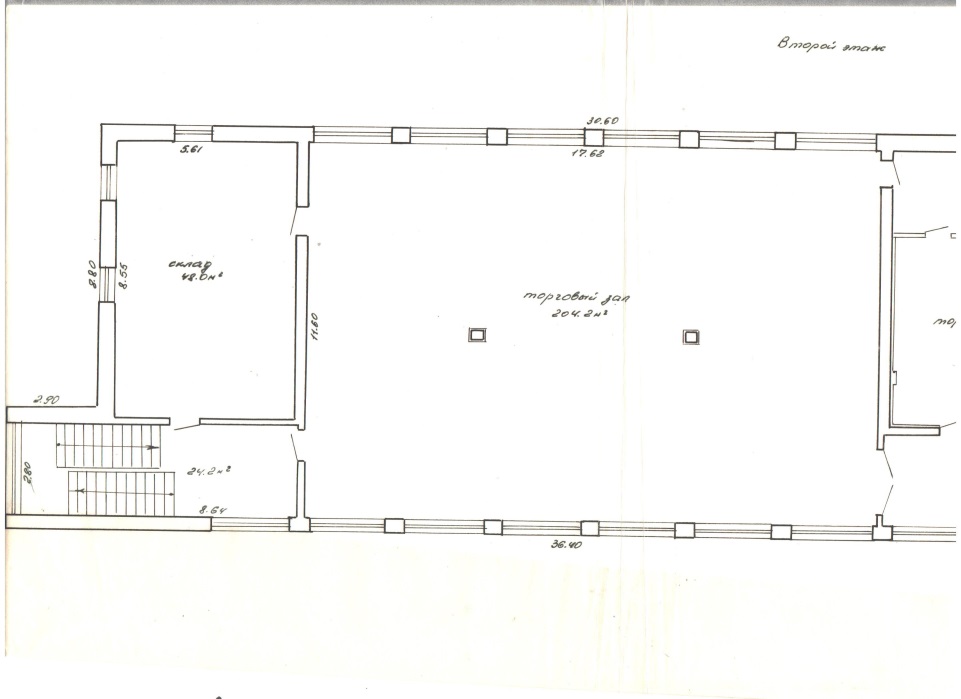 